KARTA PRACY     KLASA VIII 2 VI 2020r. INFRORMACJE WSTĘPNE W każdy wtorek w  godz. 8. 00 -12.00 zgodnie z nowym planem uczniowie w dogodnym dla siebie czasie  realizują  powierzone zadania z historii zgodnie z kartą pracy dostępną na szkolnej stronie internetowej. W każdy worek łączę się  na komunikatorze Zoom  godz. 9.00-9.15 do dyspozycji uczniów w ramach konsultacji ( zaliczenia, trudności z opanowaniem materiału, dostosowanie do indywidualnych potrzeb i inne pytania oraz wątpliwości). Na  życzenie po wcześniejszym uzgodnieniu spotkam się online w dowolnym czasie pomiędzy 8.00 i 12.00. Topic: KONSULTACJE PRZEDMIOTOWE HISTORIAJoin Zoom Meetinghttps://zoom.us/j/91729786013?pwd=cUNrQ09kaEFEQy9QZjNPaklhWEp5Zz09Na potrzeby komunikacji uruchomiłem również dodatkową skrzynkę mailową arturbsp@wp.plTylko w pilnych i  wyjątkowych sytuacjach proszę dzwonić na prywatny numer telefonu 724111870
Życzę dużo zdrowia
Artur BreczkoZACZYNAMY NOWY TEMATTEMAT:  Polska w NATO i Unii Europejskiej. Proszę zapoznać się z materiałem w podręczniku na stronach 253- 256.  W zeszycie należy zapisać temat i wykonać ćwiczenia 3 na stronie 256. W celu poszerzenia wiedzy na temat polskiej polityki zagranicznej zachęcam do skorzystania z materiałów dostępnych na portalu epodręczniki.pl LINK: https://epodreczniki.pl/a/polska-we-wspolczesnym-swiecie/DcdCPnBfNUWAGA WAŻNE  - PRACA NA OCENĘPowtórz informacje dotyczące poprzednich tematów: Europa po rozpadzie ZSRR i Konflikty na świecie po 1989 roku.  str. 234-248I wykonaj krótki test online  na ocenę.  Podaję link, który przeniesie Was na odpowiednią  stronęUWAGA  test będzie dostępny tylko 2-5 czerwca  2020r.                                                    https://www.testportal.pl/test.html?t=3JtPDHPZV2RU Przed przystąpieniem do testu sprawdź czy potrafisz wykonać następujące polecenia.1 Wyjaśnij kiedy i w jakim celu powstała Unia Europejska. Wymień państwa członkowskie i rozpoznaj na mapie państwa, które wstąpiły do unii w latach: 2004,2007 i 2013. 2 Wyjaśnij  przyczyny napięć politycznych na Ukrainie.3  Wyjaśnij dlaczego doszło do wojny w Czeczenii i jak zakończył się ten konflikt. 4 Wyjaśnij dlaczego doszło do wojny i rozpadu w Jugosławii? Zapamiętaj podział polityczny tego regionu w Europie. 5 Rozpoznaj zaprezentowanych na fotografiach wybranych przywódców politycznych. 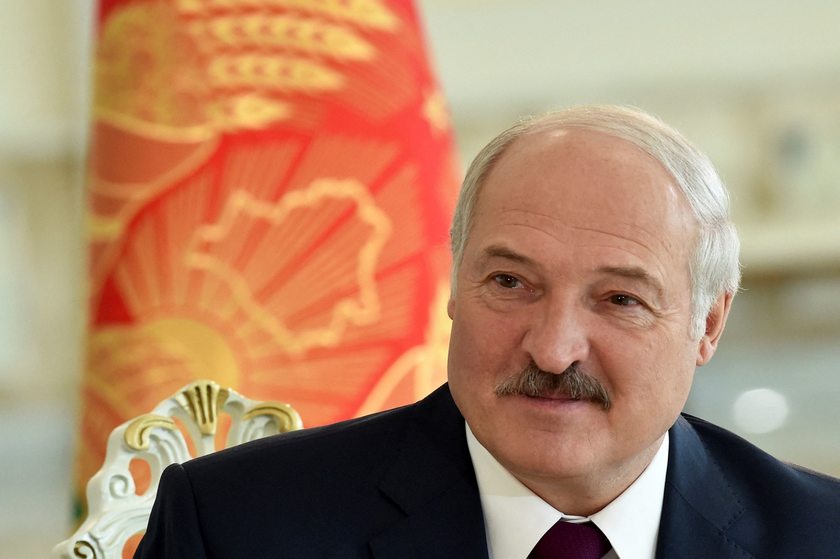 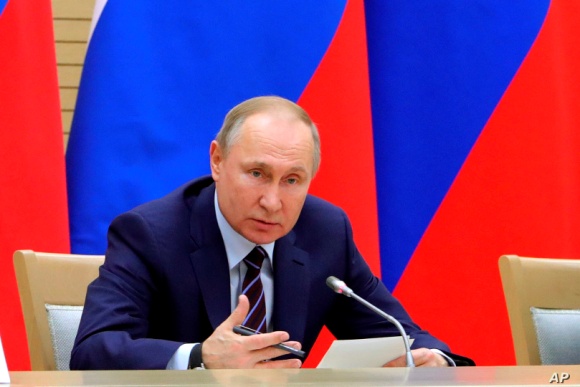 1 Wymień najważniejsze problemy współczesnej Afryki, które mogą stanowić przyczyny konfliktów zbrojnych. Wyjaśnij pojęcia : NEOKOLONIALIZM i APRTHEID. 2 Przypomnij przyczyny napiętej sytuacji w Izraelu i Palestynie i wyjaśnij dlaczego wciąż nie doszło do rozwiązania tego  konfliktu?3  Wyjaśnij przyczyny wzrostu zagrożenia terroryzmem ze strony islamskich ekstremistów oraz grupy (AL.-Kaida) i państwa wspierające tego typu działalność . Podaj przykłady miejsc, które stały się w ostatnich latach celem zamachowców. 4 Zapoznaj się  z mapą konfliktów zbrojnych na świecie (str. 244-245)zapamiętaj miejsca i przyczyny napięć.  Wymień państwa, które aktualnie są areną działań zbrojnych. Rozpoznaj zaprezentowane na fotografiach osoby. (Nelson Mandela, Osama bin Laden)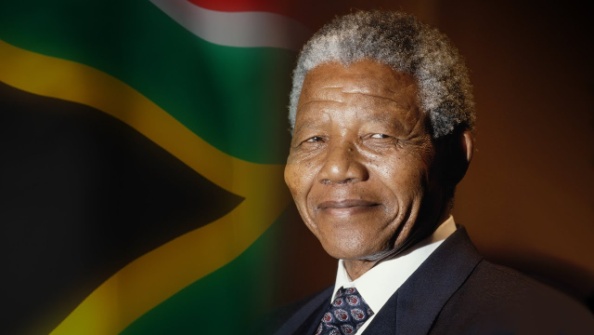 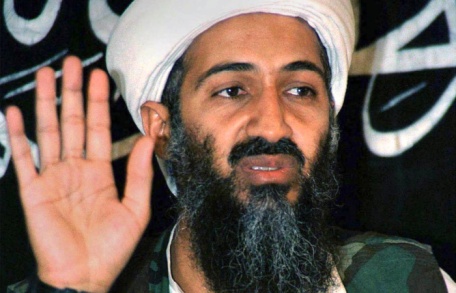 